В соответствии с Законом Российской Федерации «Об образовании в Российской Федерации», государственная итоговая аттестация выпускников, завершающих обучение по программам среднего профессионального образования в образовательных учреждениях СПО, является обязательной. Программа государственной итоговой аттестации разработана в соответствии со ст. 59 Федерального закона от 29 декабря . № 273-ФЗ «Об образовании в Российской Федерации», ФГОС СПО по специальности, Порядком организации и осуществления образовательной деятельности по образовательным программам среднего профессионального образования от 14.06.2013 № 464, Приказом Министерства образования и науки Российской Федерации от 16 августа . № 968 «Об утверждении порядка проведения государственной итоговой аттестации по образовательным программам среднего профессионального образования», Приказом Министерства образования и науки РФ от 17 ноября 2017 года № 1138 «О внесении изменений в Порядок проведения государственной итоговой аттестации по образовательным программам среднего профессионального образования, утвержденный приказом Министерства образования и науки РФ от 16 августа 2013 г. № 968».  Приказ Минобрнауки Российской Федерации от 18 апреля 2013г. № 291 «Об утверждении положения о практике обучающихся, осваивающих основные профессиональные образовательные программы среднего профессионального образования» - Единый тарифно-квалификационный справочник работ и профессий рабочих. 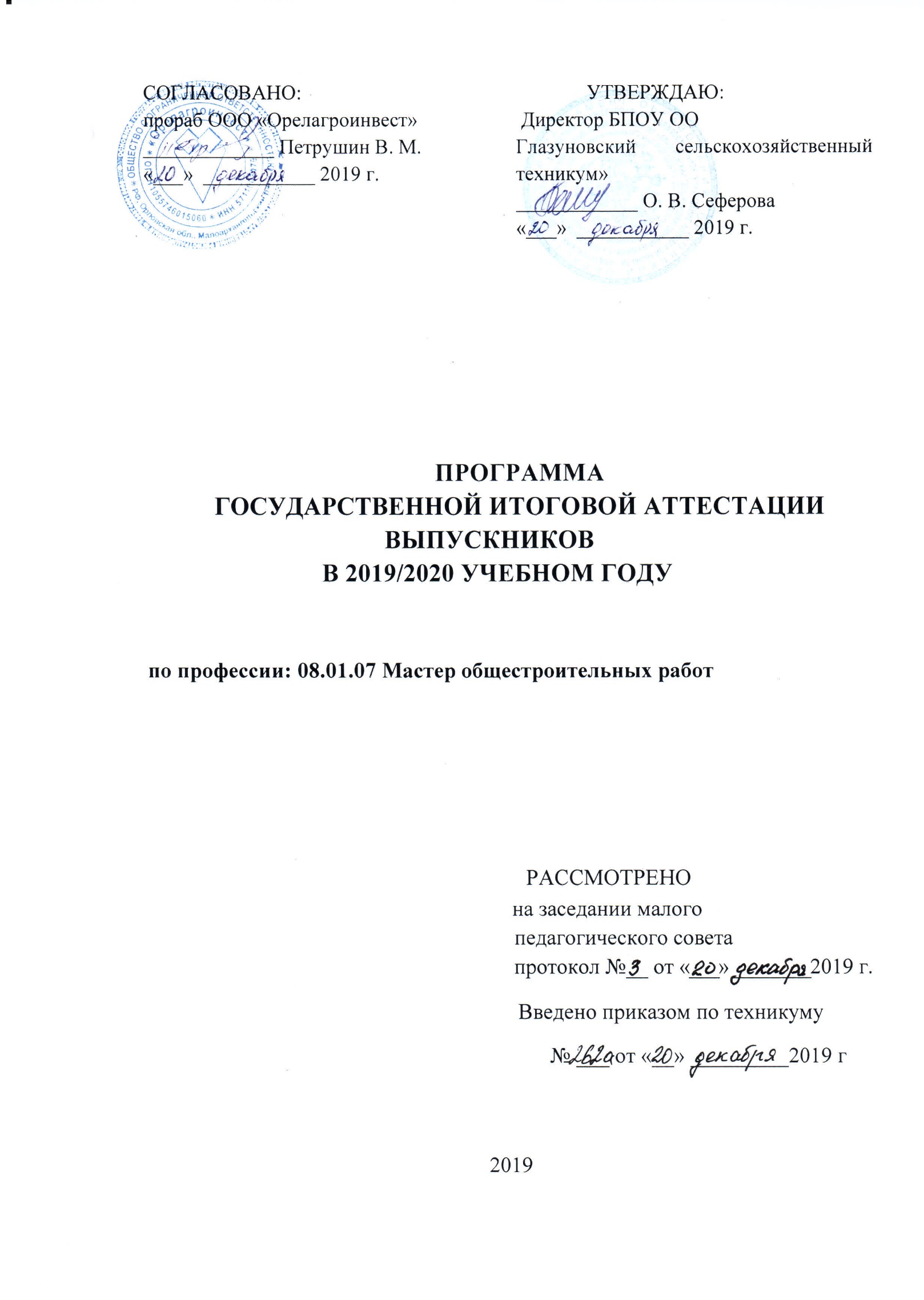 Государственная итоговая аттестация выпускников проводится в Малоархангельском филиале «Глазуновский сельскохозяйственный техникум», при наличии государственной аккредитации, по профессии, предусмотренной федеральным государственным образовательным стандартом среднего профессионального образования, и завершается выдачей документа государственного образца об уровне образования и квалификации «Каменщик», «Печник», «Электросварщик ручной сварки».Настоящая Программа определяет совокупность требований к государственной итоговой аттестации по профессии 08.01.07 Мастер общестроительных работ на 2019/2020 учебный год.1. Общие положения1.1. Целью государственной итоговой аттестации является систематизация и углубление компетенций, полученных в процессе обучения и определение способности выпускника к самостоятельному применению их при решении поставленных задач по всем видам профессиональной деятельности (ВПД):  выполнение арматурных работ, выполнение бетонных работ, выполнение каменных работ, выполнение монтажных работ при возведении всех типов зданий и сооружений из сборных железобетонных и металлических конструкций, выполнение печных, выполнение стропольных работ, выполнение сварочных работ ручной электродуговой сваркой, установление соответствия уровня и качества профессиональной подготовки выпускника по профессии 08.01.07 Мастер общестроительных работ, требованиям федерального государственного образовательного стандарта среднего профессионального образования и работодателей. 1.2. Государственная итоговая аттестация является частью оценки качества освоения основной профессиональной образовательной программы по профессии 08.01.07 Мастер общестроительных работ и является обязательной процедурой для выпускников очной формы обучения, завершающих освоение основной профессиональной образовательной программы (далее - ОПОП) среднего профессионального образования в БПОУ ОО «Глазуновский сельскохозяйственный техникум» Малоархангельский филиал. 1.3. К итоговым аттестационным испытаниям, входящим в состав государственной итоговой аттестации, допускаются обучающиеся, успешно завершившие в полном объеме освоение основной профессиональной образовательной программы по профессии08.01.07 Мастер общестроительных работ. 1.4. Необходимым условием допуска к ГИА является представление документов, подтверждающих освоение выпускниками общих и профессиональных компетенций при изучении теоретического материала и прохождении практики по каждому из основных видов профессиональной деятельности. 2. Условия проведения государственной итоговой аттестации2. 1. Вид государственной итоговой аттестации – защита выпускной квалификационной работы.2.2. Объем времени на подготовку и проведение – 2 недели (с 16 июня по 30 июня 2020 г).2.3. Сроки проведения – с 16 по 30 июня 2020 г.2.4. Необходимые экзаменационные материалы: На заседание государственной экзаменационной комиссии представляют:- программа государственной итоговой аттестации выпускников по профессии 08.01.07 Мастер общестроительных работ;- сводная ведомость результатов освоения основной профессиональной образовательной программы выпускниками группы 4 Мастер общестроительных работ;- приказ руководителя образовательной организации об утверждении тематики выпускных квалификационных работ по профессии;- приказ об утверждении состава Государственной экзаменационной комиссии;- приказы руководителя образовательной организации о допуске студентов группы 08.01.07 Мастер общестроительных работ к защите ВКР; - книга протоколов заседаний ГЭК по профессии;- зачетные книжки студентов группы 4 Мастер общестроительных работ;- выполненные выпускные квалификационные работы студентов (в печатных формах) с письменным отзывом руководителя ВКР и рецензией;- задание на выпускную квалификационную работу.3. Подготовка аттестационного испытания3.1. Условия подготовки и процедуры проведения.3.2.1. Темы выпускных квалификационных работ разрабатываются преподавателем Малоархангельского филиала и рассматриваются на заседании цикловой комиссии профессионального цикла и утверждаются приказом директора. Темы выпускных квалификационных работ должны отвечать современным требованиям науки, экономики и производства и соответствовать содержанию одного или нескольких профессиональных модулей. 3.2.2. Директор техникума назначает руководителей выпускных квалификационных работ, которые разрабатывают индивидуальные задания и графики выполнения выпускной квалификационной работы для каждого студента. Они должны выдаваться студентам не позднее, чем за две недели до начала производственной практики.4. Требования к ВКР и критерии оценки4.1 Организация разработки тематики и выполнения выпускной квалификационной работы 4.1.1 Обязательные требования – соответствие тематики выпускной квалификационной работы содержанию нескольких профессиональных модулей; выпускная практическая квалификационная работа должна предусматривать сложность работы не ниже разряда по профессии рабочего, предусмотренного Федеральным государственным образовательным стандартом по профессии 08.01.07 Мастер общестроительных работ.  4.1.2 Тематика ВКР связана с решением профессиональных задач и соответствует уровню компетенций, полученных выпускниками в результате обучения.  Профессиональные компетенции (ПК): ПК2.1 Выполнять подготовительные работы при производстве бетонных и опалубочных работ.ПК2.2 Производить бетонные работы различной сложности. ПК 2.3 Контролировать качество бетонных и железобетонных работ. ПК 2.4 Выполнять ремонт бетонных и железобетонных конструкций. Общие компетенции (ОК):  ОК 1. Понимать сущность и социальную значимость своей будущей профессии, проявлять к ней устойчивый интерес.  ОК 2. Организовывать собственную деятельность, исходя из цели и способов ее достижения, определенных руководителем.  ОК 3. Анализировать рабочую ситуацию, осуществлять текущий и итоговый контроль, оценку и коррекцию собственной деятельности, нести ответственность за результаты своей работы.  ОК 4. Осуществлять поиск информации, необходимой для эффективного выполнения профессиональных задач. ОК 5. Использовать информационно-коммуникационные технологии в профессиональной деятельности.  ОК 6. Работать в команде, эффективно общаться с коллегами, руководством, клиентами.  ОК 7. Исполнять воинскую обязанность, в том числе с применением полученных профессиональных знаний (для юношей).  4.1.3 Темы выпускных квалификационных работ - разрабатываются преподавателем профессионального цикла и мастером производственного обучения; - отвечают современным требованиям развития науки, техники, производства, экономики, экологии; - имеют практический характер.  4.1.4 Приказом директора техникума назначаются руководители выпускных квалификационных работ. Закрепление тем выпускных квалификационных работ (с указанием руководителей и сроков выполнения) за обучающимися оформляется приказом. 4.1.5 Основными функциями руководителя выпускной квалификационной работы являются: - разработка индивидуальных заданий; - проведение консультаций по вопросам содержания работы; - организация и контроль процесса выполнения письменной экзаменационной работы; - подготовка письменного отзыва на письменную экзаменационную работу.  4.1.6 По утвержденным темам руководители ВКР разрабатывают индивидуальные задания для каждого обучающегося.  4.1.7 Задания на выпускную квалификационную работу рассматриваются цикловой комиссией профессионального цикла, подписываются руководителем работы.  4.1.8 Выполнение выпускных квалификационных работ сопровождается консультациями, в ходе которых разъясняются назначение и задачи, структура и объем работы, принципы разработки и оформления, примерное распределение времени на выполнение отдельных частей выпускной квалификационной работы.   4.1.9 Общее руководство и контроль за ходом выполнения выпускных квалификационных работ осуществляют старший мастер, председатель ЦК, руководитель выпускной квалификационной работы.  4.1.10 Ответственность за подготовку выпускных квалификационных работ возлагается на председателя ЦК и руководителя ВКР.   4.1.11 Готовые письменные экзаменационные работы не позднее, чем за один месяц до начала ГИА (не позднее 20 мая) сдаются руководителю ВКР на рецензирование.   4.2. Общие требования к выпускным практическим квалификационным работам 4.2.1 Выпускная практическая квалификационная работа проводится с целью установления уровня готовности выпускника к осуществлению основных видов профессиональной деятельности в соответствии с квалификационной характеристикой.   4.2.2 Тема практической квалификационной работы и письменной экзаменационной работы единая.  4.2.3 Наряд на выпускную практическую квалификационную работу включает: - виды работ; - норматив времени (нормируемой).   4.2.4 Выпускная практическая квалификационная работа представляет собой самостоятельное выполнение выпускником практической работы.   4.2.5 Для защиты выпускной практической квалификационной работы по профессии 08.01.07 Мастер общестроительных работ разрабатывается график, который утверждается заведующим филиала техникума.   4.2.6 Выпускная практическая квалификационная работа выполняется в лаборатории филиала техникума.  4.2.7 Мастер производственного обучения совместно с обучающимися своевременно подготавливают необходимое оборудование, рабочее место, необходимые материалы, приспособления, документацию и обеспечивает соблюдение норм и правил охраны труда.   4.2.8 Выпускная практическая квалификационная работа выполняется обучающимися в присутствии членов аттестационной комиссии.              Результаты выполнения работ заносятся в протокол. 4.3 Критерии оценки выпускной практической квалификационной работы 4.3.1. Для объективной оценки выполнения выпускной практической квалификационной работы используются следующие критерии оценок:          - точность соблюдения технологического процесса приготовлении блюд из овощей и грибов; приготовлении блюд и гарниров из круп, бобовых и макаронных  изделий, яиц, творога, теста; приготовлении супов и соусов; приготовлении блюд из рыбы; приготовлении  блюд из мяса и домашней птицы;  приготовлении холодных блюд и закусок; приготовлении сладких блюд и напитков;  приготовлении хлебобулочных, мучных и кондитерских изделий.                                                                                                                                   - объективность выбора инструмента, приспособлений, материалов, нормативно – технологической документации;                                                                      - скорость и техничность выполнения трудовых приемов с выполнением работ средней сложности;                                                                                                     - эффективность устранения дефектов при приготовлении блюд из овощей и грибов; приготовлении блюд и гарниров из круп, бобовых и макаронных  изделий, яиц, творога, теста; приготовлении супов и соусов; приготовлении блюд из рыбы; приготовлении  блюд из мяса и домашней птицы;  приготовлении холодных блюд и закусок; приготовлении сладких блюд и напитков;  приготовлении хлебобулочных, мучных и кондитерских изделий. - выполнение требований инструкций и правил техники безопасности при приготовлении блюд из овощей и грибов; приготовлении блюд и гарниров из круп, бобовых и макаронных  изделий, яиц, творога, теста; приготовлении супов и соусов; приготовлении блюд из рыбы; приготовлении  блюд из мяса и домашней птицы;  приготовлении холодных блюд и закусок; приготовлении сладких блюд и напитков;  приготовлении хлебобулочных, мучных и кондитерских изделий.                                                                                                                                    - результативность и качество выполненной работы - освоенные профессиональные и общие компетенции.   4.3.2. Документы, необходимые для проведения выпускной практической квалификационной работы:                                                                                                  - наряд на выполнение выпускной практической квалификационной работы (нормируемой), который подписывает мастер п/о и аттестуемый;                                     - протокол с оценками. 4.4 Требования к структуре, содержанию и оформлению письменной экзаменационной работы4.4.1 Объем письменной экзаменационной работы составляет не менее 20 – 25 страниц печатного текста, с применением печатающих и графических устройств ПК. Шрифт Times New Roman, размер шрифта – 14, межстрочный интервал – 1,5. Абзацы в тексте начинают отступом, равным пяти знакам или 1,25 см при компьютерном наборе.  Каждый лист имеет отступ текста: слева – 30 мм, справа – 15 мм, от верхней или нижней строки текста до верхнего или нижнего края листа – 20 мм. Номер страницы проставляется арабскими цифрами внизу листа по центру. Первой страницей пояснительной записки является титульный лист. Номера страниц на титульном листе, листе задания и листе содержания не проставляется.  Вся работа должна быть сшита в папку-скоросшиватель. 4.4.2 Законченная выпускная квалификационная работа состоит из:Титульный лист. Оглавление с указанием страниц.Введение.Глава 1. Теоретические основы изучения проблемы. Глава 2. Практическая часть.Заключение.Список использованных источников.Приложения.4.4.3 Содержание пояснительной записки должно точно соответствовать теме работы и полностью ее раскрывать. Наименования структурных элементов работы: «ОГЛАВЛЕНИЕ», «ВВЕДЕНИЕ», «ЗАКЛЮЧЕНИЕ», «СПИСОК ИСПОЛЬЗОВАННЫХ ИСТОЧНИКОВ», «ПРИЛОЖЕНИЕ» – служат заголовками структурных элементов работы. Заголовки структурных элементов выравниваются по центру без точки в конце и печатаются прописными буквами без подчеркивания. Текст должен излагаться кратко, технически и стилистически грамотно. Точка в конце заголовка раздела не ставится. Переносы слов в заголовках не допускаются. Сокращение слов в тексте не допускается, за исключением сокращений, установленных ГОСТом. Цифровой материал, как правило, должен оформляться в виде таблиц. Наименование таблицы, при его наличии, должно отражать ее содержание, быть точным, кратким. Наименование таблицы следует помещать над таблицей слева, без абзацного отступа в одну строку с ее номером через тире, например: Таблица – 1 Характеристика строительных материалов. Наименование таблицы приводят с прописной буквы без точки в конце. Если наименование таблицы занимает две строки и более, то его следует записывать через один межстрочный интервал. Таблицу с большим числом строк допускается переносить на другой лист (страницу). При переносе части таблицы на другой лист (страницу) слово «Таблица», ее номер и наименование указывают один раз слева над первой частью таблицы, а над другими частями также слева пишут слова «Продолжение таблицы» и указывают номер таблицы.  При отсутствии отдельных данных в таблице следует ставить прочерк (тире). Заголовки столбцов и строк таблицы следует писать с прописной буквы в единственном числе, а подзаголовки столбцов - со строчной буквы, если они составляют одно предложение с заголовком, или с прописной буквы, если они имеют самостоятельное значение. В конце заголовков и подзаголовков столбцов и строк точки не ставят.Список использованной литературы включает все использованные источники, расположенные в алфавитном порядке согласно фамилиям авторов: основные (за последние 5 лет), дополнительные, интернет-ресурсы. Список использованных источников должен содержать перечень фактических источников. Способ представления разных источников зависит от вида публикации или документа (книга, статья, ГОСТ, патент). Обязательными элементами библиографического описания литературных источников являются: имя индивидуального автора или коллектива авторов; заголовок издания; место издания и издательство; год издания; объем страниц. И. П. Журавлёв, П. А. Лапшин. Каменщик – Ростов н/Д: «Феникс», 2015 – 398 с.Статьи в журнале, газете и др.: Е. В Свиридова Теплоизоляция – важный элемент качественного строительства и капитального ремонта зданий // Журнал Технологии строительства – 2018 - № 3 с. 39-41 Нормативные документы: ГОСТ 530-2012 Кирпич и камень керамические. Общие технические условия.Каждое приложение следует начинать с новой страницы с указанием наверху посередине страницы слова «ПРИЛОЖЕНИЕ». Приложение должно иметь заголовок, который записывают с прописной буквы, полужирным шрифтом, отдельной строкой по центру без точки в конце. Приложения обозначают заглавными буквами русского алфавита, начиная с А, за исключением букв Ё, З, Й, О, Ч, Ь, Ы, Ъ. После слова «ПРИЛОЖЕНИЕ» следует буква, обозначающая его последовательность. Например, «ПРИЛОЖЕНИЕ А»Допускается обозначение приложений буквами латинского алфавита, за исключением букв I и О. Если в работе одно приложение, оно обозначается «ПРИЛОЖЕНИЕ А»4.4.4 Применяемые термины и обозначения должны быть едиными по всей работе и соответствовать установленным стандартам. Изложение текста должно идти от первого лица множественного числа (принимаем, определяем). Может быть использована безличная форма глагола (принимается, определяется).  4.4.5 Выполненная письменная экзаменационная работа сдается руководителю на проверку. Руководитель письменной экзаменационной работы за месяц до начала защиты проверяет работы и выставляет оценку. Сданная на проверку письменная работа рецензируется руководителем ВКР. Отзыв о письменной экзаменационной работе оформляется на отдельном бланке. Результаты рецензирования отражаются преподавателем в виде оценки по пятибалльной шкале.  4.4.6 Критерии оценки письменной экзаменационной работы:  Оценка «5» (отлично) ставится при условии своевременного и полного выполнения всего объема ВКР в соответствии с заданием. Тема раскрыта полностью. Материал изложен логически связно, последовательно, аргументировано, лаконично. Принятые в работе решения технически грамотны, всесторонне обоснованы с технической и экономической точки зрения и соответствуют современному состоянию науки, техники, технологии, производству, охране труда и окружающей среды. ВКР должна иметь положительную рецензию (отзыв), соответствовать требованиям, установленным Программой ГИА и методических рекомендаций по выполнению письменной экзаменационной работы.  Оценка «4» (хорошо) ставится при условии своевременного и полного выполнения всего объема ВКР в соответствии с заданием. Тема раскрыта полностью. Материал изложен логически связно, последовательно, аргументировано, лаконично. Принятые в работе решения технически грамотны, всесторонне обоснованы с технической и экономической точки зрения и, в основном, отвечают современному состоянию науки, техники, технологии, производству, охране труда и окружающей среды. Отдельные решения обоснованы недостаточно полно, или имеются единичные, несущественные ошибки, исправления. При оформлении пояснительной записки допускается наличие небольшого количества грамматических и стилистических ошибок, несущественных отклонений от требований методических рекомендаций, которые не отражаются на качестве письменной экзаменационной работы в целом. Оценка «3» (удовлетворительно) ставится при условии полного выполнения всего объема ВКР в соответствии с заданием. Тема в основном раскрыта. Имеют место небольшие нарушения в логике и последовательности изложения материала. Принятые в работе решения при разработке технологии допустимы, но не обоснованы с технической и экономической точки зрения; или устаревшие, не в должной мере соответствуют современному состоянию науки, техники и технологии производства. Допущены отдельные несущественные технологические, ошибки. Имеет место несоответствие решений, принятых в пояснительной записке, с творческой работой. Пояснительная записка и графическая часть выполнены неаккуратно, нарушены требования методических рекомендаций, допущены грамматические и стилистические ошибки. Оценка «2» (неудовлетворительно) ставится за ВКР, не отвечающую установленным требованиям: неполное выполнение объема работы (менее 75% от требуемого объема) или не соответствует заданию, несоблюдение сроков выполнения и сдачи работы без уважительных причин, не использована специальная литература. Тема не раскрыта или раскрыта частично. Много нарушений в логике и последовательности изложения материала, малая степень самостоятельности, многочисленные отступления от принятой технической терминологии. Принятые в работе решения неграмотны или раскрыты не полностью. Допущено множество технологических ошибок. Пояснительная записка оформлена неаккуратно, небрежно, с множеством грамматических и стилистических ошибок, без соблюдения требований методических рекомендаций. Такая письменная экзаменационная работа подлежит переработке целиком или частичной доработке с учетом требований и рекомендаций преподавателя и повторному представлению на рецензию. Творческая работа отсутствует.  4.4.8 Критерии оценки защиты письменной экзаменационной работы: Оценка «5» (отлично) ставится, если письменная экзаменационная работа оценена на «5» или «4» при условии уверенной, достаточно аргументированной защите, краткого, лаконичного доклада о сути работы. Ответы на вопросы членов ГЭК должны быть содержательными, демонстрирующими профессиональную компетентность выпускника. Портфолио оценено на «5» (отлично).  Оценка «4» (хорошо) ставится, если письменная экзаменационная работа оценена на «5» или «4» при условии недостаточно уверенной, аргументированной защите работы и ответов на вопросы ГЭК. Портфолио оценено на «5» (отлично) или на «4» (хорошо).  Оценка «3» (удовлетворительно) ставится при условии неуверенной и неаргументированной защите, при наличии серьезных замечаний в отзыве на ПЭР, ошибок в ответах на вопросы ГЭК. Портфолио оценено на «4» (хорошо) или на «3» (удовлетворительно).  Оценка «2» (неудовлетворительно) ставится, если письменная экзаменационная работа оценена на «3» при условии, если выпускник не может доложить о сути работы, не отвечает на вопросы членов комиссии. Портфолио оценено на «3» (удовлетворительно) или оно отсутствует.  4.4.9 Перечень тем выпускных квалификационных работ (Приложение А).  5. Условия подготовки и процедура проведения государственной итоговой аттестации 5.1 Подготовка и защита выпускной квалификационной работы (выпускной практической квалификационной и письменной экзаменационной работы) является завершающим этапом освоения образовательной программы по профессии 08.01.07 Мастер общестроительных работ.    5.2 Условия подготовки и процедура проведения государственной итоговой аттестации проводятся в соответствии с Приказом Минобрнауки Российской Федерации от 16.08.2013г. № 968 «Об утверждении порядка проведения государственной итоговой аттестации по образовательным программам среднего профессионального образования» и Приказом Минобрнауки Российской Федерации от 31.01.2014 г. № 74 «О внесении изменений в Порядок проведения государственной итоговой аттестации по образовательным программам среднего профессионального образования, утвержденный приказом Министерства образования и науки Российской Федерации от 16.08.2013г. № 968».  5.3 Обязательным условием допуска, обучающегося к защите письменной экзаменационной работы является: - отсутствие академических задолженностей и выполнение учебного плана; - наличие дневников производственной практики, заверенных руководителем производственной практики.  5.4 К защите допускаются письменные экзаменационные работы, в целом отвечающие предъявляемым требованиям, определяемым Программой ГИА. Требования к выпускным квалификационным работам, критерии оценки знаний утверждаются после их обсуждения на заседании педагогического совета с участием председателя государственной экзаменационной комиссии.  5.5 Защита письменной экзаменационной работы происходит на открытом заседании государственной экзаменационной комиссии. При защите обучающийся должен кратко рассказать о цели работы, дать обзор технологической части, ответить на дополнительные вопросы.  5.6 На защиту ВКР выпускнику отводится не более 15 мин. Процедура защиты устанавливается председателем государственной экзаменационной комиссии по согласованию с членами комиссии и включает:  - доклад обучающегося (не более 5 минут); - чтение отзыва, характеристики (3 минуты);  - вопросы членов комиссии (2 минуты);  - ответы обучающегося (5 минут).  5.7 Решение об оценке защиты выпускной квалификационной работы государственной экзаменационной комиссией принимается на закрытом заседании простым большинством голосов членов комиссии. При равном числе голосов решающим является голос председателя комиссии.   5.8 Результаты защиты письменных экзаменационных работ объявляются в день защиты после оформления в установленном порядке протокола заседания государственной экзаменационной комиссии, который подписывается председателем ГЭК (в случае отсутствия председателя – его заместителем) и секретарем ГЭК и хранится в архиве техникума.   5.9 Обучающиеся, не прошедшие государственную итоговую аттестацию или получившие на государственной итоговой аттестации неудовлетворительные результаты, проходят государственную итоговую аттестацию не ранее чем через 6 месяцев после прохождения государственной итоговой аттестации впервые с 24.12.2020 г. по 27.12.2020  г. Обучающимся, не прошедшим государственную итоговую аттестацию или получившим на итоговой аттестации неудовлетворительные результаты и (или) отчисленным из техникума, выдается справка об обучении. Повторное прохождение государственной итоговой аттестации не может быть назначено для одного лица более двух раз.  5.10 Обучающимся, не проходившим государственной итоговой аттестации по уважительной причине (по болезни), предоставляется возможность пройти государственную итоговую аттестацию без отчисления из техникума. Дополнительное заседание ГЭК организуется не позднее четырех месяцев после подачи заявления обучающимся. 5.11 Для обучающихся из числа инвалидов государственная итоговая аттестация проводится с учетом их психофизического развития, их индивидуальных возможностей и состояния здоровья (далее – индивидуальные особенности).При проведении государственной итоговой аттестации обеспечивается соблюдение следующих общих требований: проведение государственной итоговой аттестации для инвалидов в одной аудитории совместно с обучающимися, не имеющими ограниченных возможностей здоровья, если это не создает трудностей для обучающихся при прохождении государственной итоговой аттестации; присутствие в аудитории ассистента (ассистентов), оказывающего обучающимся инвалидам необходимую техническую помощь с учетом их индивидуальных особенностей (занять рабочее место, передвигаться, прочитать и оформить задание, общаться с членами государственной экзаменационной комиссии); пользование необходимыми обучающимся инвалидам техническими средствами при прохождении государственной итоговой аттестации с учетом их индивидуальных особенностей; обеспечение возможности беспрепятственного доступа обучающихся инвалидов в аудитории, туалетные и другие помещения, а также их пребывания в указанных помещениях (наличие пандусов, поручней, расширенных дверных проемов, лифтов, при отсутствии лифтов аудитория должна располагаться на первом этаже, наличие специальных кресел и других приспособлений). Все локальные нормативные акты организации по вопросам проведения государственной итоговой аттестации доводятся до сведения обучающихся инвалидов в доступной для них форме.По письменному заявлению обучающегося инвалида продолжительность сдачи обучающимся инвалидом государственного аттестационного испытания может быть увеличена по отношению к установленной продолжительности его сдачи:продолжительность выступления обучающегося при защите выпускной квалификационной работы - не более чем на 15 минут.Обучающийся инвалид не позднее чем за 3 месяца до начала проведения государственной итоговой аттестации подает письменное заявление о необходимости создания для него специальных условий при проведении государственных аттестационных испытаний с указанием особенностей его психофизического развития, индивидуальных возможностей и состояния здоровья. К заявлению прилагаются документы, подтверждающие наличие у обучающегося индивидуальных особенностей (при отсутствии указанных документов в организации).В заявлении обучающийся указывает на необходимость (отсутствие необходимости) присутствия ассистента на государственном аттестационном испытании, необходимость (отсутствие необходимости) увеличения продолжительности сдачи государственного аттестационного испытания по отношению к установленной продолжительности (для каждого государственного аттестационного испытания).6. Порядок подачи и рассмотрения апелляций 6.1 По результатам ГИА выпускник или его родитель имеют право подать в апелляционную комиссию письменное заявление о нарушении, по его мнению, установленного порядка проведения государственной итоговой аттестации и (или) несогласия с ее результатами. Апелляция о нарушении порядка проведения ГИА подается в день проведения государственной итоговой аттестации. Апелляция о несогласии с результатами подается не позднее следующего рабочего дня после объявления результатов государственной итоговой аттестации.  6.2 Апелляция рассматривается апелляционной комиссией не позднее трех рабочих дней с момента ее поступления.   6.3 Состав апелляционной комиссии утверждается директором техникума одновременно с утверждением состава государственной экзаменационной комиссии.   6.4 Апелляционная комиссия состоит из председателя, не менее пяти членов из числа педагогических работников техникума, не входящих в данном учебном году в состав государственных экзаменационных комиссий и секретаря. Председателем апелляционной комиссии является директор техникума или лицо, исполняющее обязанности на основании приказа. Секретарь избирается из числа членов апелляционной комиссии.   6.5 Апелляция рассматривается на заседании апелляционной комиссии с участием не менее двух третей ее состава с приглашением председателя ГЭК. Выпускник, подавший апелляцию, имеет право присутствовать при рассмотрении апелляции. С несовершеннолетним выпускником имеет право присутствовать при рассмотрении апелляции один из родителей (законных представителей) с наличием документа, удостоверяющего личность.   6.6 Рассмотрение апелляции не является пересдачей ГИА.   6.7 При рассмотрении апелляции о нарушении порядка проведения ГИА апелляционная комиссия устанавливает достоверность сведений и выносит одно из решений:  - об отклонении апелляции, если изложенные в ней сведения не подтвердились и (или) не повлияли на результат ГИА;  - об удовлетворении апелляции, если изложенные в ней сведения подтвердились и повлияли на результат ГИА.  В последнем случае результат ГИА аннулируется и протокол о рассмотрении апелляции не позднее следующего рабочего дня передается в ГЭК для реализации решения апелляционной комиссии. Выпускнику предоставляется право пройти ГИА в дополнительные сроки, установленные техникумом.  6.8 При рассмотрении апелляции о несогласии с результатами ГИА, полученными при защите выпускной квалификационной работы, секретарь ГЭК не позднее следующего рабочего дня с момента поступления апелляции направляет в апелляционную комиссию выпускную квалификационную работу, протокол заседания ГЭК и заключение председателя ГЭК о соблюдении процедурных вопросов при защите работы выпускника, подавшего апелляцию. Апелляционная комиссия принимает решение об отклонении апелляции и сохранении результата ГИА либо удовлетворении апелляции и выставлении иного результата ГИА. Решение апелляционной комиссии является основанием для аннулирования ранее выставленных результатов и выставления новых.  6.9 Решение апелляционной комиссии принимается простым большинством голосов. При равном числе голосов голос председателя апелляционной комиссии является решающим. Решение апелляционной комиссии доводится до сведения, подавшего апелляцию под подпись в течение трех рабочих дней со дня заседания апелляционной комиссии.  6.10 Решение апелляционной комиссии является окончательным и пересмотру не подлежит и оформляется протоколом, который подписывает председатель и секретарь апелляционной комиссии и хранится в архиве техникума.  ПРИЛОЖЕНИЕ АПеречень тем выпускных квалификационных работТехнология изготовления сварочной конструкции – решётка на окно.Технология изготовления сварочной конструкции – шашлычница.Технология изготовления сварочной конструкции –подставка для цветов настенная.Технология изготовления сварочной конструкции –подставка для цветов напольная.Технология изготовления сварочной конструкции – грильница.Технология изготовления сварочной конструкции – садовая скамейка.Технология изготовления сварочной конструкции – каркас стула.Технология изготовления сварочной конструкции – переносная вешалка.Технология изготовления сварочной конструкции – настенная вешалка.Технология изготовления сварочной конструкции – урна для мусора.Технология изготовления сварочной конструкции – урна с опрокидывающимся баком.Технология изготовления сварочной конструкции – мини коптильня вертикальная.Технология изготовления сварочной конструкции – стремянка на 7 ступеней. Технология кладки вертикальных ограничений стен по многорядной системе перевязки толщиной в 2 кирпича.Технология кладки вертикальных ограничений стен по однорядной системе перевязки толщиной в 1,5 кирпича.Технология кладки примыкания стен по многорядной системе перевязки толщиной 2 х 1,5 кирпича. Технология кладки угла по многорядной системе перевязки толщиной 2,5 кирпича. Технология кладки угла по многорядной системе перевязки толщиной 1,5 кирпича.Технология кладки угла по однорядной системе перевязки толщиной 2 кирпича.Технология кладки пересечения стен по многорядной системе перевязки толщиной 1,5 х 1,5 кирпича. Технология кладки стены готическим рисунком. Технология кладки колодца.  Технология кладки столбов по трёхрядной системе перевязки толщиной 2×2,5 кирпича.Технология кладки клинчатой перемычки. Технология кладки дымовых и вентиляционных каналов по однорядной системе перевязки толщиной в 1,5 кирпича.Технология кладки дымовых и вентиляционных каналов по многорядной системе перевязки толщиной в 1,5 кирпича.Технология кладки выдры.Технология кладки распушки.Технология кладки поддувальной камеры с установкой колосника. Технология кладки топливника.